 Regular Council Meeting – Monday, March 7, 2022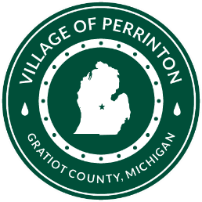 Council Present: Jason Blemaster, Cathy Feighner, Jerilou Gallagher, Jim Mayer, Bob Sali & Rick WilsonAlso, Present:  Julie Henry & John NeyAbsent:  Janell DunhamMotioned by Jim Mayer, seconded by Jerilou Gallagher, to accept the February 7, 2022, proposed with a couple spelling corrections.  Motion carried.Motioned by Cathy Feighner, seconded by Jim Mayer to add to agenda approval of the minutes of the Special Meeting held on February 21, 2022.Motioned by Rick Wilson, seconded by Cathy Feighner, to accept the February 21, 2022, Special Meeting as proposed. Motioned by Jason Blemaster, seconded by Jerilou Gallagher, to accept the agenda.  Motion carried.Motioned by Jim Mayer, seconded by Rick Wilson, to accept the transaction report.  Motion carried. Motioned by Cathy Feighner, seconded by Jerilou Gallagher, to pay the current bills.  Motion carried.  DPW REPORT – John NeyJohn told the council that a new lawn mower will not be available this year, however if they get a cancellation, they will contact us.The Village of Perrinton was awarded $315,000 from Gratiot County ARP Funds.  With these funds the village will be purchasing these items.$143,930 to have water tower painting and new water meters and software.$21,425 to purchase a new generator for the Robinson Street Lift Station.$21,680 to have bypass replacement for the Robinson Street Lift Station.$134,000 to repair the dyke erosion at the lagoons.Jim Mayer made a motion for John to order the meters and software, seconded by Rick Wilson.  Motion carried.  6 – YEAS 0 – NAYSJohn had bids for the council to look over in regard to replacing the sidewalks on both sides on the main street.  Bob Sali made a motion to contact Haynes Masonry & Construction for them to do the sidewalk work, seconded by Jerilou Gallagher.  Motion Carried.  6 – YEAS 0 – NAYS   The ACT 51 Funds will be used to support this project.John reported that he had received bids to repair S Robinson Street to the railroad tracks.  Jim Mayer made a motion for John to request these funds from the Gratiot County Commissioners Board to support this project, seconded by Cathy Feighner.  Motion carried.  6 – YEAS 0 – NAYSJohn received a bid from Siler Excavating to remove all fencing and posts, take up asphalt & haul to Ithaca to be recycled.  Motion made by Jerilou Gallagher to precede with this project, seconded by Bob Sali.  Motion carried.  6 – YEAS 0 – NAYSSpicers Group provided a letter that would provide a Boundary Research and Easement Exhibit Preparation for 311 E Fulton Street, which will include review a legal documentation provided by the village, identify any easements or other encumbrances, sketch described boundaries in CAD and provide a deliverable in the form of a CAD drawing identifying the legally described property boundary and any encumbrances.  Jim Mayer made a motion to hire Spicer Group to go ahead with the research provided in the letter, seconded by Rick Wilson.  Motion carried.  6 – YEAS 0 – NAYSJohn had contacted Northern Pump about the fill valve at the water tower, but they declined this project, but John has contacted Ray’s Welding to provide a bid.  John reported that at the Sewer Authority Meeting at 1:00 pm today it was approved to purchase 2 new aerators for the lagoons.  They also approved $23,000 for the continued progress of dyke erosion project at the lagoons.John spoke to the council about a start date of April 1, 2022, for seasonal worker, Jim Troub COMPTROLLER – Julie HenryJulie mentioned that Denise Rossman, Supervisor of Fulton Township, made her aware that the “Clean Up” Day for 2022 will be June 4, 2022, and asked if the village would provide 2 dumpsters for this day.  Cathy Feighner made a motion to provide the dumpsters for “Clean Up” day on June 4, 2022, seconded by Jim Mayer.  Motion carried.  6 – YEAS 0 – NAYS Bob Sali made a motion to create a Resolution to accept the Village of Perrinton’s “Record Retention Schedule”, seconded by Cathy Feighner.  Motion carried.  6 – YEAS 0 – NAYSNo further business, motion to adjourn by Bob Sali, seconded by Jerilou Gallagher.  Motion carried.Posted:  Wednesday, March 9, 2022